Об отмене решения Совета депутатов № 66 от 18.01.2017 года «О внесении изменений в решение Совета депутатов от 13.07.2012 года № 78 «Об утверждении Положения о муниципальном земельном контроле за использование земель на территории муниципального образования Курманаевский сельсовет Курманаевского района Оренбургской области»	В целях приведения нормативно правовых актов муниципального образования Курманаевский сельсовет Курманаевского района Оренбургской области  в соответствие с действующим законодательством, руководствуясь Федеральным законом № 131-ФЗ от 06.10.2003 г. «Об общих принципах местного самоуправления в Российской Федерации», на основании Устава муниципального образования сельского поселения Курманаевский сельсовет, Совет депутатов муниципального образования Курманаевский сельсоветРЕШИЛ:1.Отменить решение Совета депутатов муниципального образования Курманаевский сельсовет Курманаевского района Оренбургской области № 66 от 18.01.2017 года «О внесении изменений в решение Совета депутатов от 13.07.2012 года № 78 «Об утверждении Положения о муниципальном земельном контроле за использование земель на территории муниципального образования Курманаевский сельсовет Курманаевского района Оренбургской области».2.Контроль за исполнением настоящего решения возложить на постоянную комиссию по вопросам бюджетной, налоговой, финансовой политике, собственности и экономическим вопросам.3. Настоящее решение вступает в силу с момента его официального опубликования в газете «Вестник Курманаевского сельсовета».Председатель Совета депутатовмуниципального образованияКурманаевский сельсовет                                                   	 М.С. Коноплев Глава муниципального образованияКурманаевский сельсовет						  К.Н.БеляеваРазослано: в дело, администрации района, прокуратуру района, в газету «Вестник Курманаевского сельсовета»                          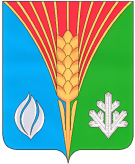 Совет депутатов муниципального образования Курманаевский сельсоветКурманаевского района Оренбургской области(четвертого созыва)РЕШЕНИЕ      09.02. 2023 года                                                                                            № 132с. Курманаевка